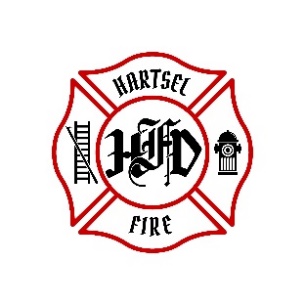 HARTSEL FIRE PROTECTION DISTRICTBOARD MEETING AGENDAOctober 13, 2023CALL TO ORDER:PLEDGE OF ALLEGANCEAPPROVAL OF AGENDA:CITIZENS COMMENTS / GUEST SPEAKERS:APPROVAL OF MINUTES DATED: September 14, 2023BOARD CONCERNS / COMMENTS:FINANCIALS:Accept FinancialsApprove BillsApprove Fund Transfers Sign Documents / Checks CHIEF’S REPORT:Calls to Date: 2022 ________, 2023 _______Impact Fees to Date: 2022_______, 2023_______OLD BUSINESS:Health Insurance CEBTChief Contract Facility Equipment Report NEW BUSINESS:Budget PresentationRig Financing Report from Treasurer ADJOURNMENT:POSTED 10/10/2023 @ H.F.P.D. HEADQUARTERS, WEBSITE WWW.HARTSELFIRE.ORG